Brighton Cricket Club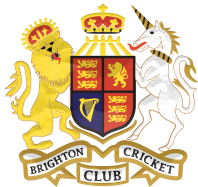 JG CRAIG Player DetailsPLAYER DETAILS:Player’s Surname:	__________________________ First Name: ____________________________Date of Birth:		__________________________ Club:	         ___________________________ Shirt Size:  Mens	S	M	L	(please circle)(Will need to be ordered once final squad is selected)Home Address:	_____________________________________________________________			_________________________________ 	Post code: _________________Home phone no.:	_________________________________ 	: ___________________E-mail address:	_____________________________________________________________Representative Teams Played	Season 2016/17:		__________________________________________	Season 2015/16:		__________________________________________	Season 2014/15:		__________________________________________Batting (Please Circle/Highlight):RH	LHOpener 		Top Order	Middle Order		Lower Order	Bowling Type (Please Circle):RAFM		RAM		RAOS		RALSLAFM		LAM		LAOS		LALS		WKT PARENT/GUARDIAN DETAILS:Parent Surname:	_____________________________ First Name: ____________________E-mail address:	_____________________________________________________________Please complete the form and email to:  seniors@bcc1842.com.au